                             Программа Осень 2015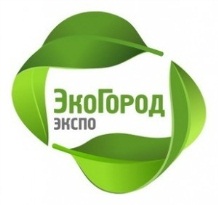 Вход на все мероприятия выставки бесплатныйВ программе возможны изменения и дополнения20 ноября | Пятница 20 ноября | Пятница 20 ноября | Пятница 12.00 – 17.004-я конференция «Экопродукция в ритейле: путь к потребителю»Цель конференции: Консолидация участников рынка экопродукции и ритейла, всестороннее обсуждение текущей ситуации и перспектив присутствия экологичной продукции на полках российских магазинов.В фокусе обсуждения:Пути развития рынка органической и экологичной продукции в РоссииКак повлияет на присутствие экологичной и органической продукции в Российском ритейле принятие Федерального закона «О производстве органической продукции» и вступление в силу ГОСТа Р 56508-2015?Экологические стандарты качества продукции в ритейлеВозможные пути реализации органической продукцииПроблемы и перспективы взаимодействия представителей экоотрасли и ритейлаЧто надо знать магазину при выборе поставщика органической продукцииУчастники конференции:Представители органов власти, отраслевых ассоциаций и союзов, руководители компаний-производителей и дистрибуторов экологичной и органической продукции, of-line и on-line магазинов экотоваров, топ-менеджеры международных, федеральных и региональных розничных сетей, аналитики, эксперты.21 ноября | Суббота12.00 – 15.00Практический семинар Жизнь в стиле БИО. Взгляд изнутри. Наш опыт работы в РоссииДмитрий ЕрзинКандидат медицинских наук, доцент экологии, руководитель образовательно-методического центра «Академия Био»Ольга СутыринаДиректор проекта Annemarie Boerlind15.00 – 16.00Лекция Природа на полкахОльга ТарасоваРуководитель службы по связям с общественностью ТД «ЭкоБренд»16.00 – 17.00Мастер-класс Свойства эфирных масел: о чем говорят ваши любимые ароматыЕкатерина МатанцеваГенеральный директор ООО «МиКо» 17.00 – 17.30Мастер-класс Сравнительная характеристика экотканейНа мастер-классе вы познакомитесь с многообразием экотканей. Узнаете о всех плюсах и минусах одежды из органических тканей.В ходе мастер-класса ведущий устроит настоящую Битву титанов: Хлопок VS Бамбук VS ШерстьЛариса КосяковаРуководитель интернет-магазина Малютка22 ноября | Воскресенье12.00 – 13.00Мастер-класс Настоящий сыр в домашних условияхНа мастер-классе вы узнаете много интересного о таком любимом многими продукте, как сыр, научитесь делать моцареллу и сыр-косичку самостоятельно, а также примите участие в дегустации вкуснейших сыров.Марина КаманинаСыровар13.00 – 14.00Лекция Никого не слушайте, растите вегетарианцевСергей СкоробогатовСоциальный предприниматель, эко-блогер, основатель проекта «Подари-дерево.рф», член общественной палаты Московской области, вегетарианец и веган со стажем14.00 – 15.00Лекция Код здоровья и молодости - 4 заповеди питанияЕлена КовальДиректор агентства BioCosmOS, Эксперт по Органической продукции и «Устойчивому развитию» человека15.00 – 16.00ЛекцияПлюсы системы сбалансированного питания. Зачем необходимо правильное насыщение организмуМарина МакишаВрач-диетолог, член Национальной Ассоциации диетологов и нутрициологов16.00 – 17.00Тема мастер-класса уточняется 